                                                                                                                                                                                                     ПриложениеПредседатель антинаркотической комиссииХоперского сельского поселения Тихорецкого района                                                                                                                                                            С.Ю. Писанов№Отчет о проведенных антинаркотических мероприятиях, организованных в Хоперском сельском поселении Тихорецкого района за Июнь 2023 года Отчет о проведенных антинаркотических мероприятиях, организованных в Хоперском сельском поселении Тихорецкого района за Июнь 2023 года Отчет о проведенных антинаркотических мероприятиях, организованных в Хоперском сельском поселении Тихорецкого района за Июнь 2023 года Отчет о проведенных антинаркотических мероприятиях, организованных в Хоперском сельском поселении Тихорецкого района за Июнь 2023 года Отчет о проведенных антинаркотических мероприятиях, организованных в Хоперском сельском поселении Тихорецкого района за Июнь 2023 года Краткая характеристика проведенного мероприятия, оценка качества№Наименование антинаркотического мероприятия, охват участниковПрименение средств технического обучения (презентация, видеороликов, интернет-ресурс)ФИО специалистов (должность) принявшего участие  в проведении мероприятия Дата, время и место проведённого мероприятияФИО ответственного лица, контактный телефонКраткая характеристика проведенного мероприятия, оценка качества«Семья и ЗОЖ»-беседа -рассуждение.Количество участников 15- человекВозрастная категория 14 +ВидеороликCтарший инспектор ОПДН Отдела УМВД России по Тихорецкому району Каменева Кристина Владимировна09.06.202315:00МКУК «СДК Хоперского СП ТР»Ст. Хоперская, ул. Школьная, д.3Публикации в социальных сетях: https://ok.ru/profile/580744598211/statuses/155207220971715 https://vk.com/wall655386530_1300https://t.me/sdkhopersk/1323?singleДиректорМишенчук Любовь Васильевна 92-1-91     В рамках международного дня борьбы с наркоманией   09.06.2022 года  в 15:00 часов руководителем кружка Кузьминой В.С. была проведена беседа-рассуждение  для подростков станицы Хоперской     Цель мероприятия: умение правильно оценивать свою роль в семье; Задача мероприятия: воспитание чувства ответственности за свои поступки и поведение, которые могут привести к разрушению семьи; формировать понятия семейных ценностей;  определить значимость семьи в жизни каждого человека.   В ходе мероприятия ребята говорили о главных составляющих ЗОЖ: режиме дня, гигиене тела, о правильном питании, занятиях спортом. Каждый определил для себя условия сохранения здоровья, и сделал вывод, что семья-основа всех основ.От того , как люди живут в семье, зависит их настроение, успехи в учебе и даже здоровье. На мероприятии присутствовала старший инспектор ОПДН Отдела УМВД России по Тихорецкому району Каменева Кристина Владимировна, которая показала ролик антинаркотического направления и рассказала ребятам о вреде электронных сигарет, курения табака и употребления наркотиков.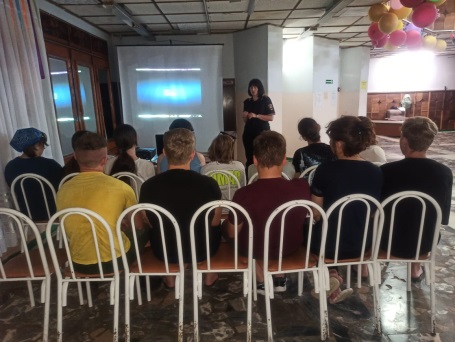  «Я здоровье берегу, сам себе я помогу» викторинаПрисутствовало -20 чел.15.06.202312.00Директор МКУК «Сельская библиотека» Хоперского СП ТРОтрышко Элеонора Николаевнаст. Хоперская, ул. Советская, 28(861)96 92-1-4515 июня  для ребят Хоперского сельского поселения сотрудники сельской библиотеки провели викторину «Я здоровье берегу, сам себе я помогу».  Мероприятие началось с беседы, в ходе которой выяснилось, что здоровье – это бесценный дар, который преподносит человеку природа, это самое большое богатство и его нужно беречь. Вместе с ребятами вспомнили пословицы о здоровье. Также юные гости активно отгадывали загадки о правильном питании и спорте, с удовольствием поиграли в игру "Подумай и ответь". На физкультминутке девочки показали физические упражнения, которые нужно выполнять во время утренней зарядки.  Дети решили, что будут придерживаться рекомендаций, с которыми они познакомились на мероприятии. Ведь наше здоровье зависит от нас самих!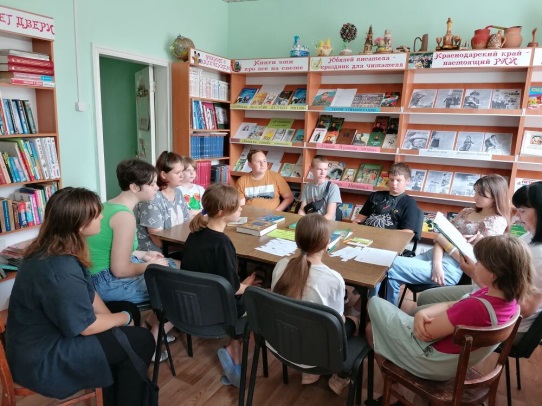 3« Сообщи где торгуют смертью» - акция, раздача информационного материалаКоличество участников–      15 человек           листовки        -23.06.202314:00Ст. Хоперская, ул. Школьная, д. 3Публикации в социальных сетях:https://ok.ru/profile/580744598211/statuses/155207220971715https://vk.com/wall655386530_1320https://t.me/sdkhopersk/1381?single ДиректорМишенчукЛюбовь Васильевна 92-1-91    В ходе проведения акции, связанной с предотвращением незаконного потребления и оборота наркотических средств и психотропных веществ, молодежи и жителям станицы были розданы листовки с номером телефона доверия.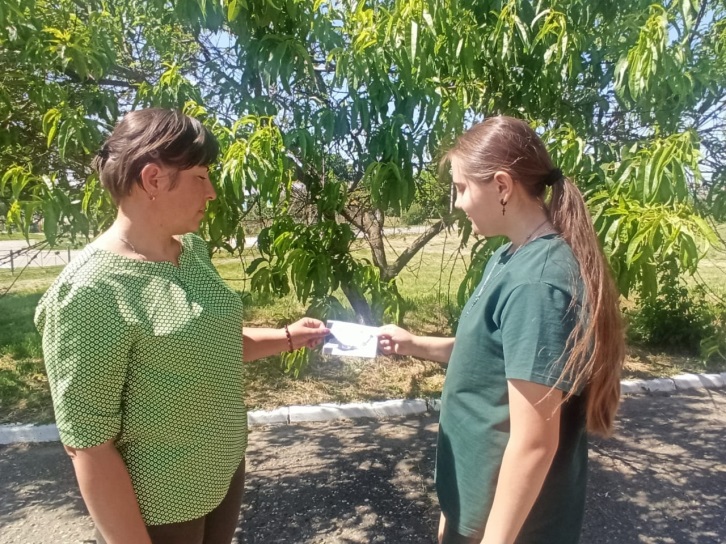 